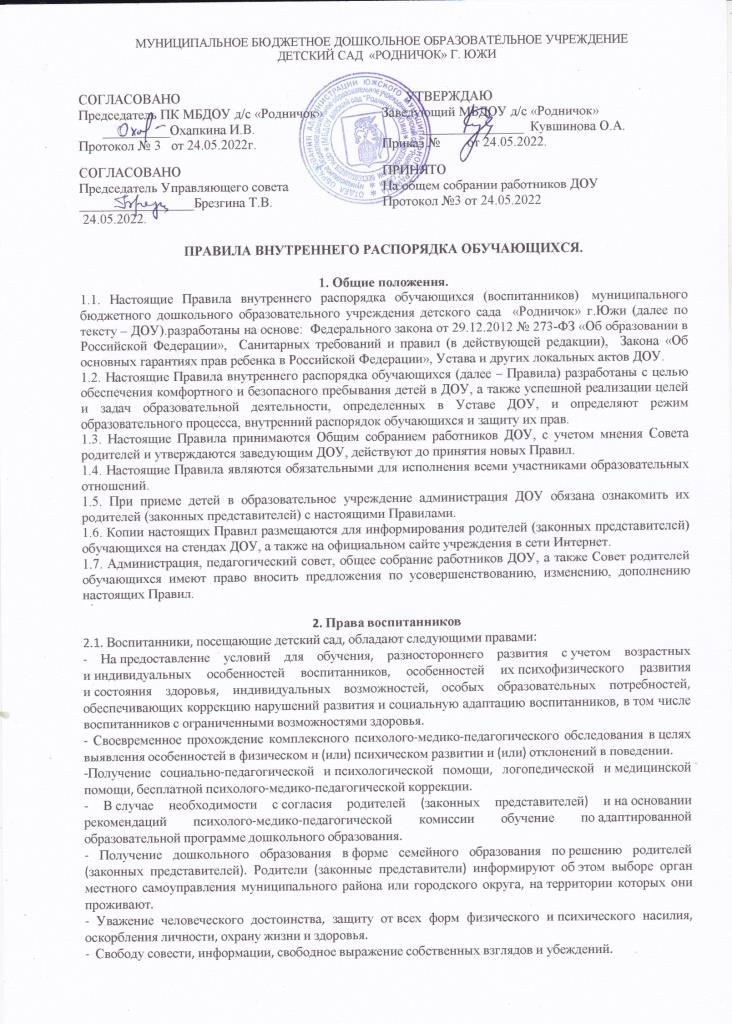 - Развитие творческих способностей и интересов, включая участие в конкурсах, олимпиадах, выставках, смотрах, физкультурных мероприятиях, спортивных мероприятиях, в том числе в официальных спортивных соревнованиях, и других массовых мероприятиях.- Поощрение за успехи в учебной, физкультурной, спортивной, общественной, научной, научно-технической, творческой, экспериментальной и инновационной деятельности.- Бесплатное пользование необходимыми учебными пособиями, средствами обучения и воспитания, предусмотренными реализуемыми в детском саду образовательными программами, библиотечно-информационными ресурсами.- Пользование в порядке, установленном локальными нормативными актами детского сада, лечебно-оздоровительной инфраструктурой, объектами культуры и объектами спорта.- Иными академическими правами, предусмотренными законодательством Российской Федерации и локальными нормативными актами детского сада.2.2. Воспитанники ДОУ обязаны: - уважать честь и достоинство других воспитанников и работников ДОУ; - бережно относиться к имуществу ДОУ; - запрещено применять физическую силу в отношении других воспитанников.3. Правила посещения детского сада3.1. Режим работы детского сада и длительность пребывания в группе определяются действующим законодательством и локальными нормативными актами детского сада.Режим работы МБДОУ: - 5 дневная рабочая неделя;- выходные дни - суббота, воскресенье, праздничные дни;- максимальная длительность пребывания детей в МБДОУ – 10 часов;- ежедневный график работы МБДОУ: с 7.30 часов до 17.30 часов.3.2. Основу образовательной деятельности в детском саду составляет установленный распорядок сна и бодрствования, приемов пищи, гигиенических и оздоровительных процедур, режима занятий, прогулок. Родители (законные представители) воспитанников обязаны соблюдать установленный в детском саду распорядок и режим занятий.3.3. Приводят в детский сад и забирают из детского сада воспитанников родители (законные представители) либо уполномоченные ими лица. Сведения об уполномоченных лицах предоставляются родителями (законными представителями) воспитанников заведующему детским садом заблаговременно в форме и порядке, предусмотренными локальным нормативным актом детского сада.В случаях, когда один из родителей (законных представителей) воспитанника лишен родительских прав или ограничен в родительских правах в установленном законом порядке, родитель (законный представитель), не лишенный родительских прав и не ограниченный в правах, обязан письменно проинформировать заведующего детским садом об указанных ограничениях, а также поставить об этом в известность воспитателей группы 3.4. Работники детского сада обязаны удостовериться в личности лица, который приводит и забирает ребенка из детского сада.3.5. В случаях, когда воспитанника в детский сад привел человек, не являющийся его родителем (законным представителем) или уполномоченным им лицом, воспитатель группы или уполномоченный работник детского сада, осуществляющий прием детей, обязан связаться с родителями (законными представителями) для выяснения сложившейся ситуации. При повторении указанной ситуации либо в случаях, когда возникает подозрение о нарушении прав и законных интересов воспитанника, возможных негативных последствиях для его жизни и здоровья, воспитатель группы обязан уведомить о сложившейся ситуации заведующего детским садом.Заведующий детским садом в случаях обоснованных подозрений о нарушении прав и законных интересов воспитанника, возможных негативных последствиях для его жизни и здоровья уведомляет о семье и сложившейся ситуации уполномоченные органы и организации, осуществляющие надзор за соблюдением прав несовершеннолетних.3.6. В случаях, когда забирать воспитанника из детского сада пришел человек, не являющийся родителем (законным представителем) или уполномоченным им лицом, воспитатель детского сада обязан незамедлительно связаться с родителями (законными представителями) воспитанника для выяснения личности человека, пришедшего за ребенком, и причин возникновения сложившейся ситуации. 3.7. В исключительном случае при условии, что ребенок знаком с человеком, который пришел его забирать, после получения письменного подтверждения со стороны родителя (законного представителя), в том числе посредством смс, сведений о лице, забирающем воспитанника, при удостоверении его личности воспитатель вправе отдать воспитанника при наличии письменного заявления данного лица, с обоснованием причины, по которой он забирает воспитанника без заблаговременного извещения заведующего детским садом, в форме и порядке, предусмотренных локальным нормативным актом детского сада.К исключительным случаям в целях настоящего пункта относятся чрезвычайные и непредотвратимые при данных условиях обстоятельства, не зависящие от родителей (законных представителей) воспитанника или уполномоченного ими лица:транспортный коллапс либо иная невозможность добраться до детского сада;состояние здоровья одного или обоих родителей (законных представителей) иной непредвиденный в обычной жизни случай.3.8. Прием детей в детский сад осуществляется в рабочие дни детского сада:- Прием детей в МБДОУ осуществляется с 07.30 ч. – до 08.30 ч.Своевременный приход ребенка в МБДОУ – необходимое условие качественной и правильной организации воспитательно-образовательного процесса.Прием детей может осуществляться позже, но не позднее обеденного времени, при условии заблаговременного извещения воспитателя группыПедагоги проводят беседы и консультации для родителей (законных представителей) о воспитаннике, утром до 08.30 часов и вечером после 16.00 часов. В другое время педагог обязан находиться с детьми и отвлекать его от воспитательно–образовательного процесса категорически запрещается.3.9. Родители (законные представители) или уполномоченные ими лица обязаны забрать воспитанников из детского сада до 17.30-В исключительных случаях (п.3,7), когда родитель (законный представитель) воспитанника или уполномоченное им лицо не может забрать воспитанника вовремя, родитель (законный представитель) воспитанника обязан уведомить об этом воспитателя не позднее времени, указанного в пункте 3.9 настоящих Правил.Не относится к исключительным случаям установленный работодателем график работы родителей (законных представителей) воспитанника или уполномоченных им лиц, носящий постоянный характер.Воспитатель уведомляет заведующего детским садом о возникшей ситуации у родителей (законных представителей) воспитанника - В случае, когда родители (законные представители) воспитанника не поставили в известность воспитателя детского сада о невозможности своевременно забрать ребенка из детского сада, а также когда воспитатель не смог связаться с родителями (законными представителями) воспитанника или уполномоченными ими лицами по данному вопросу, воспитатель уведомляет о сложившейся ситуации заведующего детским садом.Заведующий детским садом по истечении одного часа задержки родителей (законных представителей) воспитанника или уполномоченных ими лиц и при отсутствии за это время какой-либо информации от родителей (законных представителей) уведомляет о безнадзорности ребенка уполномоченные органы и организации.3.10. Категорически запрещен приход ребенка дошкольного возраста в МБДОУ и его уход без сопровождения родителя (законного представителя).3.11. Чтобы избежать случаев травматизма, родителям необходимо проверять содержимое карманов в одежде ребенка на наличие опасных предметов. Категорически запрещается приносить в МБДОУ острые, режущие, стеклянные предметы, а также мелкие предметы (бусинки, пуговицы и т. п.), таблетки и другие лекарственные средства.3.12. Не рекомендуется одевать обучающимся золотые и серебряные украшения, давать с собой дорогостоящие игрушки, мобильные телефоны, а также игрушки, имитирующие оружие. За золотые и серебряные вещи, а также за дорогостоящие предметы (планшеты, телефоны и т.д.) педагоги и администрация МБДОУ ответственности не несут.4. Организация посещения детского сада4.1. Контроль утреннего приема воспитанников осуществляет воспитатель, и (или) медицинский работник. Указанные лица опрашивают родителей о состоянии здоровья детей, а также проводят бесконтактную термометрию.4.2. Выявленные больные воспитанники или воспитанники с подозрением на заболевание в детский сад не принимаются.4.3. Воспитанников, заболевших в течение дня, изолируют от здоровых воспитанников (временно размещают в изоляторе) до прихода родителей (законных представителей) или уполномоченных ими лиц или направляют в медицинскую организацию. О таком направлении в медицинскую организацию родители (законные представители) воспитанника уведомляются незамедлительно.4.4. Родители (законные представители) обязаны приводить воспитанника или контролировать его приход в детский сад здоровым, а также информировать воспитателей о каких-либо изменениях в состоянии здоровья воспитанника, произошедших дома.4.5. В случае заболевания ребенка или о невозможности его прихода по другой причине родители (законные представители) воспитанника обязаны уведомить воспитателя, осуществляющего прием детей в первый день отсутствия ребенка.4.6. После перенесенного заболевания воспитанники принимают в детский сад только при наличии медицинского заключения (медицинской справки) с указанием диагноза, длительности заболевания, сведений об отсутствии контакта с инфекционными больными.4.7. При наличии или выявлении у воспитанника аллергии или других особенностей здоровья и развития родители (законные представители) обязаны поставить в известность воспитателей и предоставить соответствующее медицинское заключение.4.8. В детском саду запрещено выдавать детям какие-либо лекарственные препараты, за исключением случаев оказания первичной медико-санитарной помощи и скорой, в том числе специализированной, медицинской помощи в порядке, установленном законодательством в сфере охраны здоровья.4.9. Родители (законные представители) воспитанников контролируют отсутствие у воспитанников доступа к лекарственным препаратам, их отсутствие в одежде и вещах воспитанника в детском саду.4.10. Воспитанник может принести в детский сад личную игрушку, если она чистая и не содержит мелких опасных деталей и соответствует санитарным требованиям Родитель (законный представитель), разрешая своему ребенку принести личную игрушку в детский сад, соглашается с мыслью, что «я и мой ребенок не расстроимся, если с ней будут играть другие дети или она испортится». За сохранность принесенной из дома игрушки, воспитатель и детский сад ответственности не несут. Запрещено приносить игровое оружие.4.11. Если выясняется, что ребенок забрал домой игрушку из детского сада (в том числе, и игрушку другого ребенка), то родители (законные представители) обязаны  незамедлительно вернуть ее, разъяснив малышу, почему это запрещено.4.12.Родителям (законным представителям), желающим отметить день рождения ребенка в МБДОУ, следует побеседовать с воспитателями группы о традиции проведения этого праздника (решение родительского собрания в группе). Категорически запрещено угощать детей в МБДОУ кремовыми изделиями, жвачками, леденцами, лимонадом.5. Требования к внешнему виду воспитанников5.1. Воспитанники посещают детский сад в опрятном виде, чистой одежде и обуви.Воспитатель вправе сделать замечание родителям (законным представителям) воспитанника и потребовать надлежащего ухода за ребенком, если внешний вид, одежда и обувь воспитанника неопрятны 5.2. Родители (законные представители) воспитанников обеспечивают соответствие одежды, головного убора и обуви воспитанника текущему времени года и температуре воздуха, возрастным и индивидуальным особенностям. Одежда не должна быть слишком велика, обувь должна легко сниматься и надеваться, головной убор, в том числе в теплый период года, обязателен.5.3. Каждому воспитаннику выделяется индивидуальный шкафчик для хранения вещей. В шкафчике воспитанника должны быть:два пакета для хранения чистого и использованного белья;сменная обувь с фиксированной пяткой (желательно, чтобы ребенок мог снимать и надевать ее самостоятельно);сменная одежда, в том числе с учетом времени года;расческа, личные гигиенические салфетки (носовой платок);спортивная форма и обувь.Зимой и в мокрую погоду рекомендуется, чтобы у ребенка была запасная одежда (варежки, колготки, штаны и т.д.) для смены в отдельном мешочке.5.4. Все вещи воспитанника, в которых он посещает детский сад, маркируются во избежание потери или случайного обмена вещей.5.5. Порядок в детских шкафчиках поддерживают их родители (законные представители) или уполномоченные ими лица. Содержимое шкафчика проверяется ежедневно, в том числе пакеты для хранения чистого и использованного белья.5.6. Перед тем как вести ребенка в детский сад, родителям (законным представителям) необходимо проверить, соответствует ли его одежда времени года и температуре воздуха. Проследить, чтобы одежда ребенка не была слишком велика, либо не сковывала его движений. В правильно подобранной одежде ребенок свободно двигается и меньше утомляется. Завязки и застежки должны быть расположены так, чтобы ребенок мог самостоятельно себя обслужить. Обувь должна быть легкой, теплой, точно соответствовать ноге ребенка, легко сниматься и надеваться.Носовой платок или бумажные салфетки  необходимы ребенку, как в помещении, так и на прогулке, на одежде должны располагаться удобные карманы для их хранения.6. Правила организации питания6.1. Детский сад организует питание воспитанников, удовлетворяющее физиологические потребности воспитанников разных возрастных групп в соответствии с требованиями санитарного законодательства.6.2. Режим питания и количество приемов пищи устанавливаются санитарным законодательством в соответствии с длительностью пребывания воспитанников в детском саду.6.3. Родители (законные представители) воспитанников вправе принимать участие в контроле качества питания в порядке, предусмотренном локальными нормативными актами детского сада по организации питания.6.4. Воспитанники, которые нуждаются в лечебном и диетическом питании, вправе питаться по индивидуальному меню либо готовыми домашними блюдами, предоставленными родителями (законными представителями) воспитанников.7. Правила организации прогулок, сна, деятельности в вечернее время7.1. Общая продолжительность прогулок с воспитанниками составляет не менее 3 часов в день. Кратность и продолжительность одной прогулки устанавливается режимом дня группы. При температуре воздуха ниже минус 15 °С и скорости ветра более 7 м/с прогулка отменяется7.2. В детском саду запрещено организовывать прогулки воспитанников и занятия физкультурой на свежем воздухе вне детского сада, за исключением оборудованных мест для прогулок детей и занятий физкультурой, расположенных на внутридомовых и придомовых территориях, территории скверов, парков и других территориях, которые приспособлены для прогулок детей и занятий физкультурой.7.3. Занятия физкультурой на свежем воздухе организуются на спортивных площадках, оборудованных в соответствии с возрастом и ростом воспитанников, в соответствии с режимом дня и расписанием непосредственно образовательной деятельности.7.4. Использование личных велосипедов, самокатов, санок в детском саду возможно исключительно с согласия родителей и воспитателя.7.5. Администрация ДОУ оставляет за собой право отказать родителям (законным представителям) в просьбе оставлять воспитанников во время прогулки в групповой комнате, так как,   в соответствии с санитарными требованиями все помещения ежедневно и неоднократно проветриваются в отсутствии детей.7.6. Время укладывания воспитанников на сон и подъем определяются режимом дня группы. В период дневного сна воспитанники в обязательном порядке находятся под присмотром взрослых. 7.7. Подъем после сна начинается с проведения закаливающих и пробуждающих мероприятий (воздушные ванны в помещении после дневного сна, гимнастика пробуждения) 7.8. Деятельность в вечернее время организуется в соответствии с режимом дня, планом образовательного процесса в группе, желанием и интересами воспитанников.8. Правила взаимодействия при обучении и воспитании8.1. Педагогические и иные работники детского сада обязаны эффективно сотрудничать с родителями (законными представителями) воспитанников с целью создания условий для успешной адаптации воспитанника в ДОУ, разностороннего развития и социальной адаптации воспитанников в обществе.8.2. Родители (законные представители) воспитанников обязаны присутствовать на родительских собраниях группы, которую посещает их ребенок, и на общих родительских собраниях детского сада, а также по возможности принимать активное участие в совместных с детьми мероприятиях, организуемых детским садом.8.3. Родители (законные представители) воспитанников вправе обратиться за консультацией к педагогическим работникам детского сада по вопросам, касающимся развития и воспитания ребенка, в специально отведенное на это время. Запрещается требовать внимания воспитателя детского сада к своей проблеме во время выполнения воспитателем своих обязанностей по обучению, присмотру и уходу за воспитанниками в группе.8.4.Родители (законные представители) воспитанников и педагогические работники
детского сада обязаны доводить до сознания воспитанников то, что в группе и на прогулке детям следует добросовестно выполнять задания, данные педагогическими работниками, бережно относиться к имуществу детского сада и других детей, нельзя обижать друг друга, применять физическую силу, брать без разрешения личные вещи других детей, в том числе принесенные из дома игрушки, портить и ломать результаты труда других воспитанников.8.5. Спорные и конфликтные ситуации, возникающие между работниками детского сада и родителями (законными представителями) одного воспитанника, между родителями (законными представителями) разных воспитанников в порядке, предусмотренном пропускным режимом. 9.2. Родители (законные представители) воспитанников должны своевременно сообщать воспитателям групп об изменении контактных номеров телефона, места жительства, перечня уполномоченных лиц, их паспортных и контактных данных. 9.3. Родителям (законным представителям), уполномоченным ими лицам запрещается забирать воспитанников из группы, не поставив в известность воспитателя. 9.4. Родители (законные представители) воспитанников обязаны проверять содержимое карманов, одежды воспитанников на наличие опасных предметов (мелких предметов (бусины, пуговицы, детали игрушек, игрушки), предметов с острыми концами, острых, режущих, стеклянных предметов, лекарственных и иных препаратов). Воспитатель при обнаружении опасных предметов у воспитанника во время пребывания его в МБДОУ вправе их изъять и передать родителям (законным представителям) или лицам, ими уполномоченным. 9.5. Во избежание несчастных случаев родители (законные представители) воспитанников обязаны следить за исправностью застежек, молний, иных функциональных элементов одежды и обуви. На одежде, аксессуарах и обуви воспитанников должны отсутствовать декоративные элементы (бусины, бисер, пайетки и т. п.), которые способны привести к их проглатыванию, вдыханию или иным несчастным случаям. Родители (законные представители) обязаны исключить возможность травмирования  воспитанника украшениями (серьги, цепочки, броши и т. п.) как самостоятельно, так и при взаимодействии с другими воспитанниками. 9.6. Не рекомендуется одевать воспитанникам ювелирные украшения, давать с собой дорогостоящие игрушки, мобильные телефоны, а также игрушки, имитирующие оружие. Ответственность за порчу, потерю указанного имущества работники групп не несут. 9.7. В помещениях и на территории МБДОУ запрещается курение и распитие спиртных напитков.9.8. Воспитатель не отпускает воспитанника из детского сада с родителем (законным представителем) или уполномоченным им лицом при подозрении, что тот находится в состоянии алкогольного или иного опьянения. В этом случае воспитатель обязан незамедлительно уведомить об этом заведующего детским садом, второго родителя (законного представителя) или родителей (законных представителей), если воспитанника пришло забрать уполномоченное ими лицо, и при необходимости сообщить в органы правопорядка.Заведующий детским садом вправе поставить в известность уполномоченные органы и организации о ненадлежащем исполнении родителями (законными представителями) обязанностей по воспитанию детей.разрешаются исключительно в отсутствие воспитанников.8.6. По вопросам образования и развития детей, обеспечения присмотра и ухода за детьми родители (законные представители) обучающихся могут обращаться за консультацией к администрации учреждения, педагогам, медицинским работникам ДОУ.8.7. Для разрешения возникающих спорных или конфликтных ситуаций, защиты прав и интересов детей родители (законные представители) обучающихся имеют право обращаться в Комиссию по урегулированию споров между участниками образовательных отношений, созданную в ДОУ.	9. Правила безопасности9.1. В целях обеспечения безопасности воспитанников вход и выход с территории МБДОУ осуществляется в порядке, предусмотренном пропускным режимом. 9.2. Родители (законные представители) воспитанников должны своевременно сообщать воспитателям групп об изменении контактных номеров телефона, места жительства, перечня уполномоченных лиц, их паспортных и контактных данных. 9.3. Родителям (законным представителям), уполномоченным ими лицам запрещается забирать воспитанников из группы, не поставив в известность воспитателя. 9.4. Родители (законные представители) воспитанников обязаны проверять содержимое карманов, одежды воспитанников на наличие опасных предметов (мелких предметов (бусины, пуговицы, детали игрушек, игрушки), предметов с острыми концами, острых, режущих, стеклянных предметов, лекарственных и иных препаратов). Воспитатель при обнаружении опасных предметов у воспитанника во время пребывания его в МБДОУ вправе их изъять и передать родителям (законным представителям) или лицам, ими уполномоченным. 9.5. Во избежание несчастных случаев родители (законные представители) воспитанников обязаны следить за исправностью застежек, молний, иных функциональных элементов одежды и обуви. На одежде, аксессуарах и обуви воспитанников должны отсутствовать декоративные элементы (бусины, бисер, пайетки и т. п.), которые способны привести к их проглатыванию, вдыханию или иным несчастным случаям. Родители (законные представители) обязаны исключить возможность травмирования  воспитанника украшениями (серьги, цепочки, броши и т. п.) как самостоятельно, так и при взаимодействии с другими воспитанниками. 9.6. Не рекомендуется одевать воспитанникам ювелирные украшения, давать с собой дорогостоящие игрушки, мобильные телефоны, а также игрушки, имитирующие оружие. Ответственность за порчу, потерю указанного имущества работники групп не несут. 9.7. В помещениях и на территории МБДОУ запрещается курение и распитие спиртных напитков.9.8. Воспитатель не отпускает воспитанника из детского сада с родителем (законным представителем) или уполномоченным им лицом при подозрении, что тот находится в состоянии алкогольного или иного опьянения. В этом случае воспитатель обязан незамедлительно уведомить об этом заведующего детским садом, второго родителя (законного представителя) или родителей (законных представителей), если воспитанника пришло забрать уполномоченное ими лицо, и при необходимости сообщить в органы правопорядка.Заведующий детским садом вправе поставить в известность уполномоченные органы и организации о ненадлежащем исполнении родителями (законными представителями) обязанностей по воспитанию детей.